#MuestraTuCorazon en el Mes Nacional de Done Vida este Abril¡Únete a Done Vida Colorado y Done Vida Wyoming y #MuestraTuCorazon en el Mes Nacional de Done Vida compartiendo el por qué te registraste como donante de órganos, ojos y tejidos!¿Qué es el Mes Nacional de Done Vida?El Mes Nacional de Done Vida (NDLM por sus siglas en inglés) tiene como objetivo crear y difundir conciencia sobre la donación de órganos, ojos y tejidos y honrar a quienes dieron el regalo de la vida. Esta fecha se celebra cada abril desde el 2003, cuando fue establecida por Donate Life America y sus organizaciones asociadas. Aquí en nuestra comunidad, los habitantes de Colorado y Wyoming celebran el Mes Nacional de Done Vida mostrando su corazón en apoyo a la donación de órganos, ojos y tejidos.#MuestraTuCorazon en el Mes Nacional de Done Vida:¡Participar es fácil! Simplemente visita DoneVidaColorado.org/MuestraTuCorazonSUBE tu foto y compartir por qué te registraste como donador de órganos, ojos y tejidos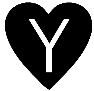 PERSONALIZALA con unCOMPARTE en Facebook, Instagram o Twitter con tus amigos y seguidoresEste abril #MuestraTuCorazon y ayúdanos a llegar a 2,000 fotos subidas/enviadas para representar a aquellos que esperan el regalo de la vida en nuestra región.Otras Maneras en las que Tú Puedes #MuestraTuCorazon:Regístrate como Donante de Órganos, Ojos y Tejidos: Di Sí a la donación de órganos, ojos y tejidos cuando visites a la oficina de licencias de conducir a la hora de obtener o renovar tu licencia o identificación estatal. También puedes registrarte en cualquier momento en línea en DoneVidaColorado.org o DoneVidaWyoming.org.Descarga los Recursos del Toolkit Digital: ¡Ayúdanos a promover la donación de órganos, ojos y tejidos en tu área! Encuentra los gráficos para las redes sociales, historias de esperanza, hechos y mitos de la donación y más en el ‘toolkit’ digital del Mes Nacional de Done Vida.